PC-AnschlüsseAufgabe	Geben Sie die richtigen Bezeichnungen für die Schnittstellen und Schalter an (Hilfen finden Sie im Internet)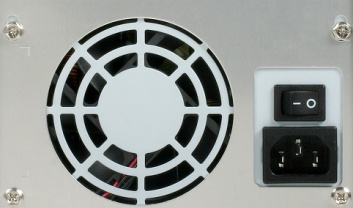 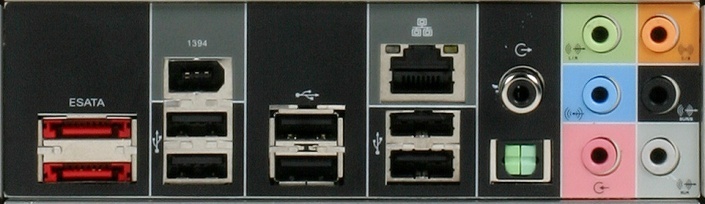 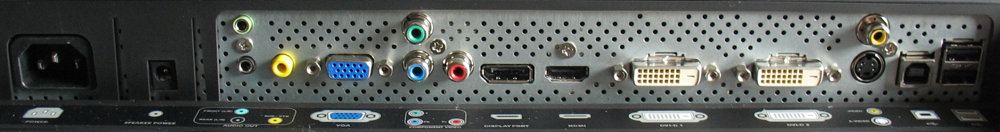 